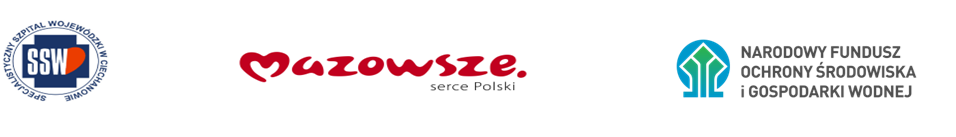 Załącznik nr 9 – oświadczenia wykonawcy/ wykonawcy wspólnie ubiegającego się o udzielenie zamówieniadotyczy postępowania znak. ZP/2501/51/24 – Zaprojektowanie i wykonanie robót budowlanych w ramach projektu pn. „Zwiększenie efektywności energetycznej budynków należących do Specjalistycznego Szpitala Wojewódzkiego w Ciechanowie”.Projekt współfinasowany:•	Ze środków Narodowego Funduszu Ochrony Środowiska i Gospodarki Wodnej w ramach programu priorytetowego nr 3.4.1 Budownictwo Energooszczędne Część 1) Zmniejszenie zużycia energii w budownictwie.•	Ze środków Samorządu Województwa Mazowieckiego, w ramach dotacji celowej.         Pełna nazwa Wykonawcy:Adres Wykonawcy:OŚWIADCZENIEWYKONAWCY O WSPÓLNYM UBIEGANIU SIĘ O ZAMÓWIENIEskładane na podstawie art. 117 ust. 4 ustawy z dnia 11 września 2019 r. ustawą PzpOświadczam, że w związku z ubieganiem się o udzielenie zamówienia przez niżej wymienionych wymienionych wykonawców wspólnie ubiegających się o udzielnie zamówienia:Oświadczam(amy), że warunek dotyczący uprawnień do prowadzenia określonej działalności gospodarczej lub zawodowej określony w pkt […..] SWZ* spełnia(ją) w naszym imieniu nw. wykonawca(y):Oświadczam(amy), że warunek dotyczący wykształcenia określony w pkt […..] SWZ* spełnia(ją) w naszym imieniu nw. wykonawca(y):Oświadczam(amy), że warunek dotyczący kwalifikacji zawodowych określony w pkt. […..] SWZ* spełnia(ją) w naszym imieniu nw. wykonawca(y):Oświadczam(amy), że warunek dotyczący doświadczenia wykonawcy określony w pkt […..] SWZ* spełnia(ją) w naszym imieniu nw. wykonawca(y):Oświadczam(amy), że wszystkie informacje podane w powyższych oświadczeniach są aktualne i zgodne z prawdą oraz zostały przedstawione z pełną świadomością konsekwencji wprowadzenia zamawiającego w błąd przy przedstawianiu informacji.Nazwa / Firma WykonawcyAdres (ulica, kod, miejscowość)NIPWykonawca 1 / 
Lider:Wykonawca 2:Wykonawca 3:Wykonawca ...:Nazwa / Firma WykonawcyWymagane uprawnieniaZakres robót budowlanych, dostaw lub usług, które będą realizowane przez tego wykonawcęNazwa / Firma WykonawcyZakres robót budowlanych lub usług, które będą realizowane przez tego wykonawcęNazwa / Firma WykonawcyZakres robót budowlanych lub usług, które będą realizowane przez tego wykonawcęNazwa / Firma WykonawcyZakres robót budowlanych lub usług, które będą realizowane przez tego wykonawcękwalifikowany podpis elektroniczny 